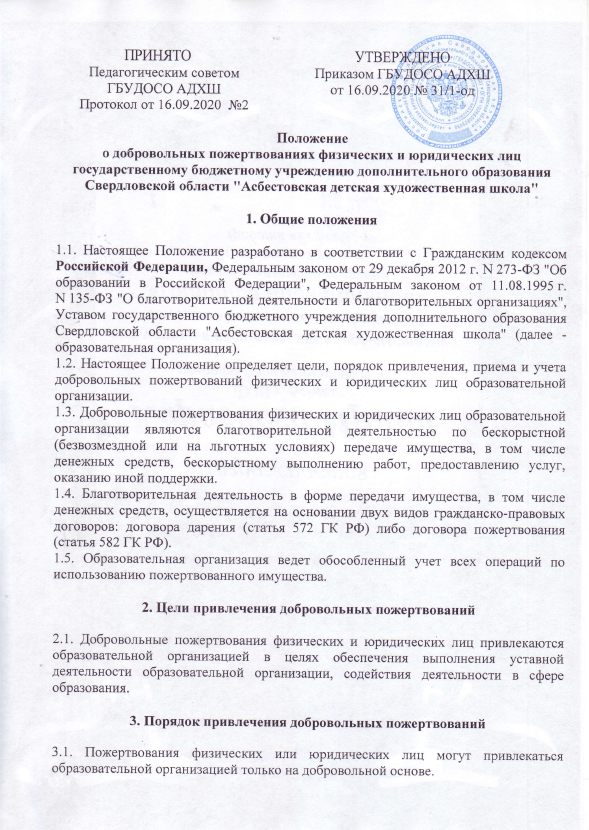 3.2. Физические и юридические лица вправе определять цели и порядок использования образовательной организацией внесенных пожертвований.3.3. Использование пожертвованного имущества образовательной организацией не в соответствии с указанным жертвователем назначением или изменение этого назначения с нарушением правил, предусмотренных пунктом 4 статьи 582 ГК РФ, дает право жертвователю, его наследникам или иному правопреемнику требовать отмены пожертвования.3.4. Образовательная организация вправе обращаться как в устной, так и в письменной форме к физическим и юридическим лицам с просьбой об оказании помощи образовательной организации с указанием цели привлечения добровольных пожертвований.3.5. Если цели добровольного пожертвования не обозначены, то внесенные пожертвования используются администрацией образовательной организации по согласованию на следующие цели:3.5.1. Приобретение материалов, оборудования, учебных наглядных пособий.3.5.2. Оплату сети "Интернет", телефонной связи.3.5.3. Оплату коммунальных услуг.3.5.4. Оплату договоров на проведение текущего и капитального ремонта имущества, находящегося на балансе образовательной организации.3.5.5. Оплату участия обучающихся образовательной организации в конкурсах и фестивалях различного уровня и проезд к месту проведения и обратно.3.5.6. Оплату договоров на оказание услуг охранными, экспертными, пожарными и санитарными организациями.3.5.7. Оплату услуг в части информационно-технического обеспечения.3.5.8. Оплату услуг по изготовлению дипломов, грамот, афиш.3.5.9. Приобретение лицензионного программного обеспечения и прав на антивирусное программное обеспечение.3.5.10. Приобретение компьютеров, орг. техники, светового, мультимедийного оборудования.3.5.11. Обслуживание компьютеров, оргтехники и иного технического оборудования.3.5.12. Приобретение канцелярских принадлежностей, хозяйственных материалов, строительных материалов для текущего ремонта помещений образовательной организации и других материальных запасов.4. Порядок приема и учета добровольных пожертвований4.1. Прием добровольных пожертвований физических и юридических лиц осуществляется образовательной организацией в соответствии с положениями Гражданского кодекса Российской Федерации, Налогового кодекса Российской Федерации, Федерального закона от 11.08.1995 г. N 135-ФЗ "О благотворительной деятельности и благотворительных организациях".4.2. Добровольные пожертвования передаются физическими и юридическими лицами образовательной организации в виде:- бескорыстной (безвозмездной или на льготных условиях) передачи в собственность имущества, в том числе денежных средств и (или) объектов интеллектуальной собственности;- бескорыстного (безвозмездного или на льготных условиях) наделения правами владения, пользования и распоряжения любыми объектами права собственности;- бескорыстного (безвозмездного или на льготных условиях) выполнения работ, предоставления услуг в интересах образовательной организации.4.3. Дарение, сопровождаемое передачей дара одаряемому, может быть совершено устно. Передача дара осуществляется посредством его вручения, символической передачи (вручение ключей и т. п.) либо вручения правоустанавливающих документов.Договор дарения движимого имущества должен быть совершен в письменной форме в случаях, когда:1) дарителем является юридическое лицо и стоимость дара превышает три тысячи рублей;2) договор содержит обещание дарения в будущем.При пожертвовании недвижимого имущества, оно поступает в муниципальную собственность. Право муниципальной собственности подлежит государственной регистрации в порядке, предусмотренном действующим законодательством.4.4. Не допускается дарение, за исключением обычных подарков, стоимость которых не превышает трех тысяч рублей:- от имени малолетних и граждан, признанных недееспособными, их законными представителями;- работникам образовательной организации.4.5. На принятие пожертвования не требуется чьего-либо разрешения или согласия.4.6. Пожертвования в виде имущества передаются по акту приема-передачи, который является неотъемлемой частью договора пожертвования. Стоимость передаваемого имущества, вещи или имущественных прав определяется сторонами договора.4.7. Пожертвования в виде денежных средств вносятся на расчетный счет образовательной организации в безналичной форме.4.8. Учет добровольных пожертвований осуществляется образовательной организацией в соответствии с действующим законодательством Российской Федерации.5. Порядок расходования добровольных пожертвований5.1. Распоряжение привлеченными пожертвованиями осуществляется образовательной организацией в соответствии с утвержденной сметой доходов и расходов по приносящей доход деятельности.5.2. Использование привлеченного имущества должно производиться образовательной организацией строго в соответствии с целевым назначением пожертвования, определенным физическими или юридическими лицами.6. Ответственность и обеспечение контроля расходования добровольных пожертвований6.1. Контроль за переданными образовательной организации добровольными пожертвованиями осуществляется в соответствии с действующим законодательством Российской Федерации.6.2. Ответственность за нецелевое использование добровольных пожертвований несет образовательная организация.6.3. Для физических и юридических лиц, осуществляющих добровольное пожертвование, образовательная организация ежегодно представляет им отчет об использовании пожертвований в соответствии с приложением №1, размещая его на информационных стендах и сайте ГБУДОСО АДХШ.Приложение № 
к положению добровольных пожертвованиях физических и юридических лиц государственному бюджетному учреждению дополнительного образования Свердловской области "Асбестовская детская художественная школа"
ОТЧЕТ об использовании пожертвованияОдаряемым от Жертвователей по Договорам пожертвований на  "       "                 20        г. получены денежные средства в размере ___________________________________________________________ (                 ) рублей.Переданное пожертвование было использовано     (назначение, по которому использовалось пожертвование)    .Одаряемым были проведены следующие мероприятия (осуществлена следующая деятельность):                                                                                    .Отчет о расходах:№ п/пСтатья расходовДата расходования денежных средствИзрасходованная сумма1 2…Директор ГБУДОСО АДХШВ.С. ПоповаГлавный бухгалтерК.П. Удовина